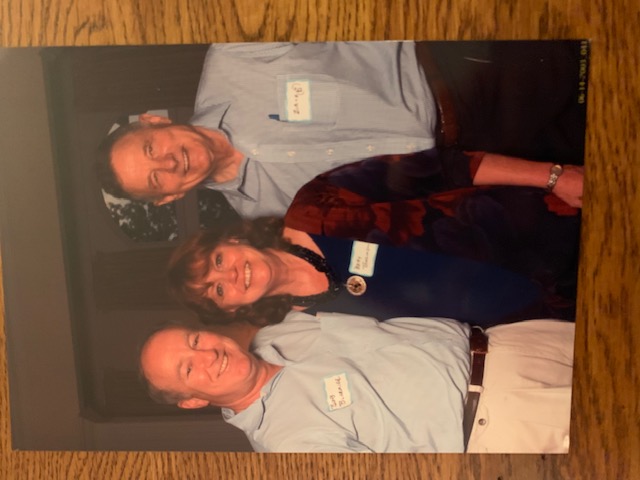 Birch Bayhmaking a differenceAuthor: Bob Blaemire Bob Blaemire, one of Senator Birch Bayh’s closet Senate advisors and life-long friend has launched his book, published by Indiana University Press. Bob is touring the state, full of stories that are funny, personal, warm, crazy and poignant.  This is the Senator that introduced Title IX, making one of the greatest impacts for women since our right to vote.  A constitutional amendment that lowered the voting age to 18, and another that allowed for Presidential succession. He made a difference. Indiana’s own.  Bob’s book will be available for sale and he will personally sign yours!